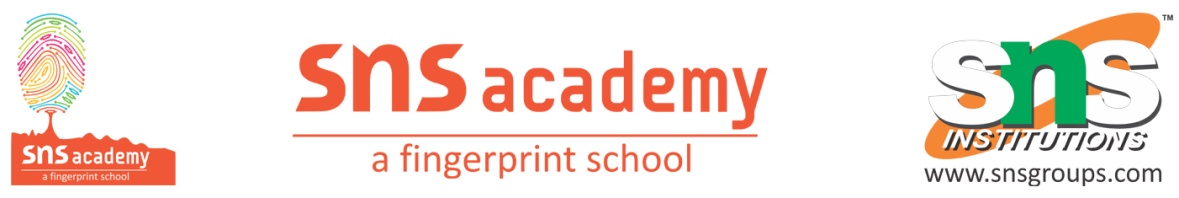 Grade - 7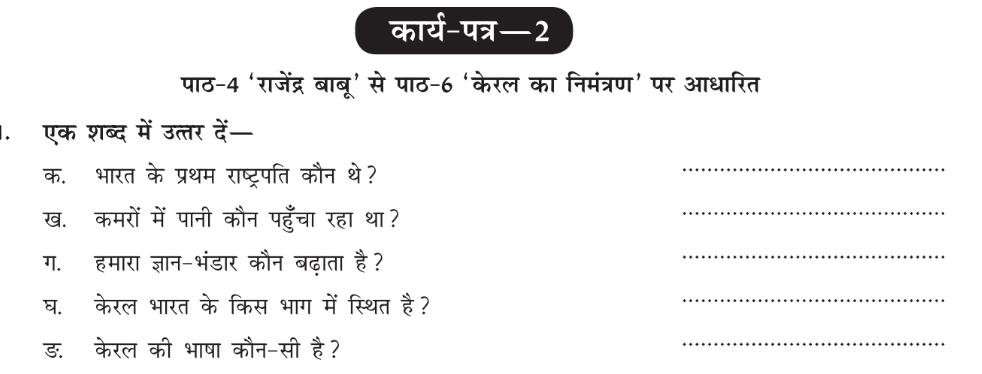 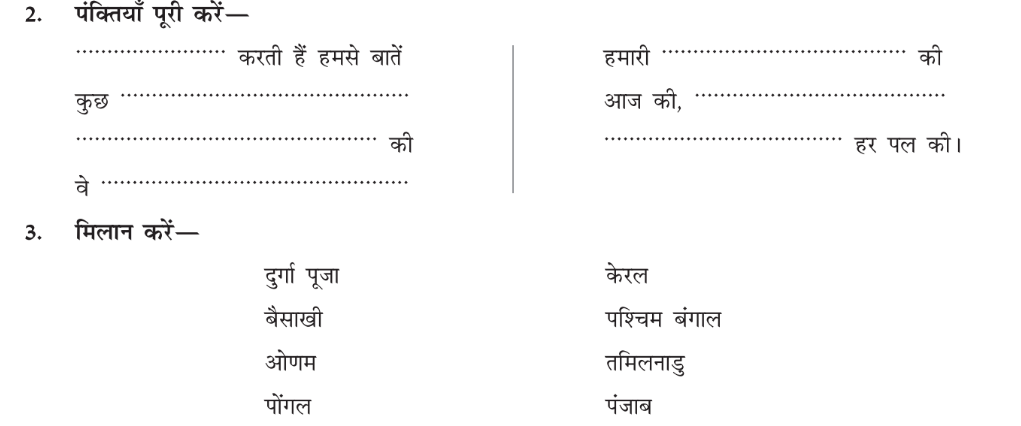 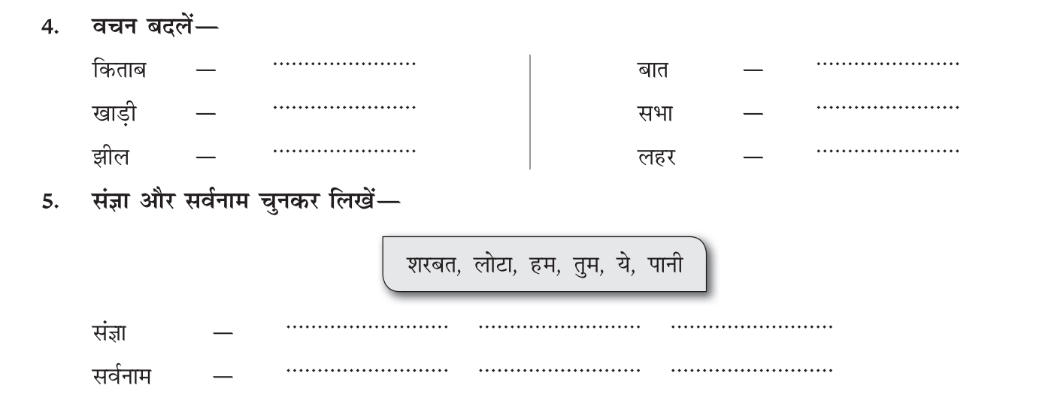 